TÜRKİYE MUAYTHAİ FEDERASYONU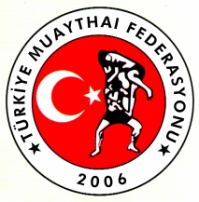 DİSİPLİN KURULU BAŞKANLIĞI05.09.2014 DİSİPLİN KURULU KARARIFederasyon Disiplin Kurulumuz 05.09.2014 tarih ve 15 Sayılı karar, Federasyon Başkanlık makamının 27.08.2014 tarih ve 660 Sayılı yazılıları ile Kurulumuza gönderilen yazıda Erkan VAROL hakkında disiplin kararının yeniden incelenerek görüşülmesi ve karar verilmesi bu aşamada kesinleşen 19.06.2014 tarih ve 13 sayılı kararın yeniden karar verilene kadar infazın durdurulması veya ertelenmesi istenmiş ve Federasyon Disiplin Kurlumuz dosyayı incelemesi sonucunda Federasyon Disiplin ve Ceza Talimatının 61. Maddesi gereğince Erkan Varol’un yeniden savunmasının istenmesi ve kararın yeniden görüşülmesini, yeni karar verilene kadar infazın durdurularak kesinleşmiş cezasının ertelenmesini karar verilene kadar durdurulması yönünde geçici karar almış ve Erkan Varol’un yeniden savunmasının istenmesi ardından bugün toplanarak Dosya yeniden incelenmiştir. Yapılan inceleme soruşturma sonucunda Erkan Varol’un savunması için İstanbul İl Müdürlüğüne yazı gönderildiği ancak kendisinin Iğdır ilinde sporcu lisansına sahip olduğu bu nedenle yeniden savunması alınması için Iğdır Gençlik Hizmetleri ve Spor İl Müdürlüğü aracılığı ile savunmasının istendiği, itiraz dilekçesinde savunma yapmış görüldüğü anlaşılmıştır. Sporcu Erkan VAROL; Her ne kadar savunmasından özel ortamdan yazdığını, belirtilmiş olsa da, şahıslara sanal ortamda küfür ve hakaret ettiği  sabit görülmüş olup Federasyon Disiplin Kurulunun 19.06.2014 tarih ve 13 sayılı kararında geçen FDK 19.maddesi gereğince 3.fıkrasınca 6 ay hak mahrumiyeti ve 4.fıkra gereğince internet üzerinden cezanın 3/1’den yarısına artırılarak 8 ay hak mahrumiyeti cezası verilmesine, daha önce cezasının olmamamsı dikkate alınarak cezanın 3/1 düşürülerek 6 ay olarak uygulanmasına karar verildiği gibi cezanın aynen verildiği günden itibaren geçerli olmak üzere infazının devamına karar verildi.               Başkan                                        Başkan Vekili                                         Raportör    Av.Sebahattin ÇETİN                      Av.İsmail ÇEVİK                                      Celal ER       Av.Altan TAŞTAN                                          Av.Eser AKKAYA        Üye                                                                Üye